Regulamin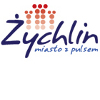 Gminnego Konkursu OrtograficznegoORTOŻYCHLINIADA Honorowy patronat nad konkursem obejmuje Burmistrz Gminy Żychlin.I. Organizator: Organizatorem  Gminnego Konkursu Ortograficznego ORTOŻYCHLINIADA jest Szkoła Podstawowa nr 2  im. Jana Pawła II w Żychlinie, a jego koordynatorami – Magdalena Kamińska, Beata Przybysz, Anna Studzińska.II. Cele konkursu:Wyrabianie nawyku poprawności ortograficznej i wdrażanie do poprawnej pisowni.Wyłonienie mistrzów ortografii.Popularyzacja konkursu jako jednej z form rozwijania zainteresowań i uzdolnień.Rozbudzanie ambicji uczniów oraz kształtowanie zasad szlachetnego współzawodnictwa.Integracja społeczności gminnej.Promowanie obchodów 620-lecia miasta Żychlin.III. Uczestnicy konkursu:Konkurs organizowany jest dla uczniów klas IV – VI szkół podstawowych z terenu gminy Żychlin.IV. Terminarz konkursu:Każda szkoła wybiera swojego koordynatora.Konkurs składa się z dwóch etapów:•wewnątrzszkolnego – przeprowadza go do dn. 15 marca 2017 r. nauczyciel, uczący w danejklasie języka polskiego, a wyniki przekazuje swojemu koordynatorowi, który sporządzaprotokół (załącznik nr 2) i przesyła go na e-mail szkoły: zychlinsp2@op.pl  do 20 marca 2017 r.;
•gminnego (finałowego) – odbędzie się w 5 kwietnia  2017 r. w Szkole Podstawowej nr 2im. Jana Pawła II w Żychlinie, a zwycięzców wyłoni specjalnie powołana w tym celukomisja. Godzina rozpoczęcia finału zostanie ogłoszona w terminie późniejszym.V. Komisja konkursu: Skład komisji etapu gminnego wyznacza dyrektor Szkoły Podstawowej nr 2  im. Jana Pawła II w Żychlinie, który powołuje również jej przewodniczącego.VI. Przebieg konkursu:Zasady ogólne:Szkolny koordynator konkursu przesyła e-mailem (zychlinsp2@op.pl) lub dostarcza do sekretariatu szkoły formularz zgłoszeniowy do 3 marca 2017 r. (załącznik nr 1),                a 10 marca  2017 r. otrzymuje od organizatorów pocztą elektroniczną test ortograficzny sprawdzający znajomość zasad ortografii i interpunkcji. Na jego podstawie nauczyciele języka polskiego przeprowadzają eliminacje wewnątrzszkolne.Do etapu finałowego (gminnego) kwalifikuje się z każdej szkoły maksymalnie                   po 3 uczniów, którzy najlepiej napisali test ortograficzny.Kompetencje ortograficzne uczestników finału gminnego będą oceniane w formie dyktanda, sprawdzającego praktyczne zastosowanie norm ortograficznych. Mistrzem Ortografii zostaje uczeń, który popełni najmniej błędów ortograficznych. Organizatorzy nie dopuszczają miejsc ex aequo. Jeśli będzie kilka prac podobnie ocenionych, przeprowadzona zostanie pisemna dogrywka.Sposób sprawdzania prac:•błędy ortograficzne pierwszego stopnia: ó-u, ż-rz, h-ch, wielka i mała litera,„nie” z czasownikami, przymiotnikami, rzeczownikami;•błędy ortograficzne drugiego stopnia: zmiękczenia, pisownia zakończeń ą, ę, głoskidźwięczne i bezdźwięczne, przestawianie i opuszczanie liter;•dwa błędy drugiego stopnia traktujemy jako jeden błąd ortograficzny;•opuszczenie całego wyrazu traktujemy jako błąd ortograficzny pierwszego stopnia,•przecinki i kropki dyktujemy, a ich braku nie uznajemy za błąd,•wszelkie nieczytelne i niejednoznaczne zapisy będą interpretowane na niekorzyść piszącego.VII. Postanowienia końcowe: W dniu finału gminnego komisja sprawdza prace i sporządza protokół (załącznik nr 3) z jego przebiegu, który pozostaje  w dokumentacji konkursu wraz z pracami uczniów.Tytuł Mistrza i Wicemistrza Ortografii otrzymują uczniowie, którzy uzyskali najwyższą ilość punktów. VIII. V. Nagrody Organizatorzy konkursu zapewniają atrakcyjne nagrody! Uroczyste ogłoszenie wyników i wręczenie nagród odbędzie się podczas finału konkursu 5 kwietnia 2017 r. IX.    Sprawy sporne:Wszelkie sprawy sporne rozstrzyga:•na etapie międzyszkolnym koordynator konkursu,•na etapie finałowym (gminnym) – przewodniczący komisji.X. Informacje:Wszelkie pytania dotyczące spraw organizacyjnych konkursu prosimy kierować na adres zychlinsp2@op.pl wpisując w temacie konkurs ortograficznyAktualne informacje na temat konkursu znajdują się również na stronie Szkoły Podstawowej im. Jana Pawła II w Żychlinie https://zspzychlin.edupage.org/Załączniki:nr 1 – formularz zgłoszenia,nr 2 – wzór protokołu (etap szkolny),nr 3 – wzór protokołu (etap gminny).Załącznik nr 1Formularz zgłoszeniowyGminnego Konkursu Ortograficznego ORTOŻYCHLINIADADane szkoły:NAZWA SZKOŁY: ……………………………………………..…………………………………… MIEJSCOWOŚĆ: ................................................................ ULICA, NR: ……………………….……………KOD POCZTOWY: …………………………………… POCZTA: …………………………………………..TELEFON: …………………………………………. E-MAIL: ……………………………….…………………….Dane szkolnego koordynatora konkursu:IMIĘ: ………………………………………………. NAZWISKO: …………………………………………….TEL.: ……………………………………..…………….. E-MAIL: ……………………………………………         Oświadczam, że zapoznałam (-em) się z regulaminem  Gminnego Konkursu  Ortograficznego  ORTOŻYCHLINIADA i akceptuję jego warunki.…………………………………………………….data, czytelny podpis szkolnego koordynatora konkursu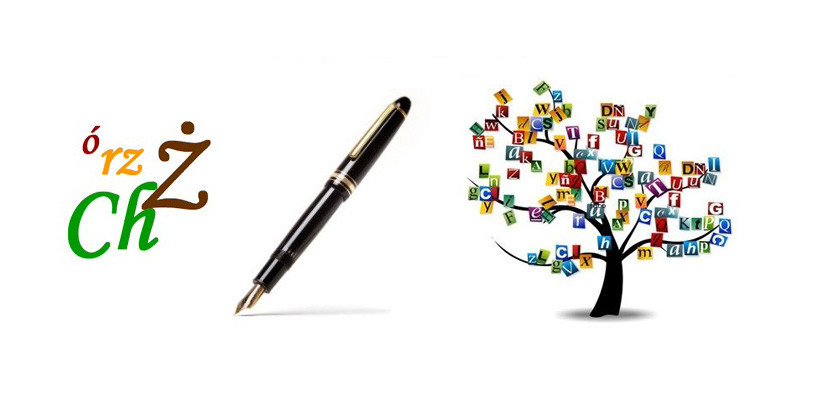  Załącznik nr 2Protokółz przebiegu wewnątrzszkolnego Gminnego Konkursu Ortograficznego ORTOŻYCHLINIADAEtap wewnątrzszkolny  Gminnego Konkursu Ortograficznego ORTOŻYCHLINIADA                         w Szkole Podstawowej  . …..……..………………….. w  ……………………..…………….. odbył się w dniu ……………………………...….W konkursie wzięło udział ....……. uczniów.Do etapu finałowego zakwalifikowano:…………………………………………………….Czytelny podpis szkolnego koordynatora konkursuZałącznik nr 3Protokółz przebiegu finałowegoGminnego Konkursu Ortograficznego ORTOŻYCHLINIADAEtap finałowy  Gminnego Konkursu Ortograficznego ORTOŻYCHLINIADA                         w Szkole Podstawowej  nr 2 w  Żychlinie  odbył się w dniu 5 kwietnia 2017 r. W konkursie wzięło udział ....……. uczniów.Komisja w składzie:Przewodniczący: ………………..Członkowie:1.  ..................................................................       podpis .............................2.  ..................................................................       podpis .............................3.  ..................................................................       podpis .............................4.  ..................................................................       podpis .............................po sprawdzeniu prac przyznała w poszczególnych kategoriach wiekowych tytuły Mistrzai Wicemistrza Ortografii następującym uczniom:
KlasaImię i nazwisko uczniaImię i nazwisko nauczyciela przygotowującego ucznia                       do konkursuimię i nazwisko uczniaszkołatytułMISTRZ ORTOGRAFIIWICEMISTRZ ORTOGRAFII